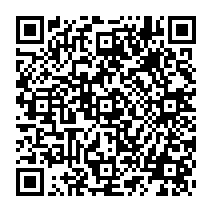 СОГЛАСИЕ НА ОБРАБОТКУ ПЕРСОНАЛЬНЫХ ДАННЫХ на обработку моих персональных данных, относящихся исключительно к перечисленным ниже категориям персональных данных: фамилия, имя, отчество; пол; дата рождения; тип документа, удостоверяющего личность; реквизиты документа, удостоверяющего личность; гражданство; информация о результатах итогового сочинения (изложения); информация об отнесении участника к категории лиц с ограниченными возможностями здоровья, детям-инвалидам, инвалидам.Я даю согласие на использование персональных данных исключительно в целях формирования федеральной информационной системы обеспечения проведения государственной итоговой аттестации обучающихся, освоивших основные образовательные программы основного общего и среднего общего образования, и приема граждан в образовательные организации для получения среднего профессионального и высшего образования (ФИС) и региональной информационной системы обеспечения проведения государственной итоговой аттестации обучающихся, освоивших основные образовательные программы основного общего и среднего общего образования (РИС), а также хранение данных об этих результатах на электронных носителях.Настоящее согласие предоставляется мной на осуществление действий в отношении моих
 персональных данных, которые необходимы для достижения указанных выше целей, включая (без ограничения) сбор, систематизацию, накопление, хранение, уточнение (обновление, изменение), использование, передачу третьим лицам для осуществления действий по обмену информацией (операторам ФИС и РИС), обезличивание, блокирование персональных данных, а также осуществление любых иных действий, предусмотренных действующим законодательством Российской Федерации.обработку моих персональных данных в соответствии с действующим законодательством
 Российской Федерации как неавтоматизированным, так и автоматизированным способами.Данное согласие действует до достижения целей обработки персональных данных или в
 течение срока хранения информации. Данное согласие может быть отозвано в любой момент по моему письменному заявлению. Я подтверждаю, что, давая такое согласие, я действую по собственной воле и в своих интересах.Я,Я,Витюков Игнат АндреевичВитюков Игнат АндреевичВитюков Игнат АндреевичВитюков Игнат Андреевич,(Ф. И. О.)(Ф. И. О.)(Ф. И. О.)(Ф. И. О.)(Ф. И. О.)(Ф. И. О.)(Ф. И. О.)паспорт5644 1234565644 1234565644 123456выданУФМС России по Энской области в ЗАО г. Энска,(серия, номер)(серия, номер)(серия, номер)(когда и кем выдан)(когда и кем выдан)(когда и кем выдан)адрес регистрации:адрес регистрации:адрес регистрации:г. Энск, ул. Ясная, д. 5г. Энск, ул. Ясная, д. 5г. Энск, ул. Ясная, д. 5,даю свое согласиедаю свое согласиедаю свое согласиеМБОУ Школа № 3МБОУ Школа № 3МБОУ Школа № 3(наименование организации)(наименование организации)(наименование организации)Я проинформирован, чтоМБОУ Школа № 3гарантирует(наименование организации)«18»ноября2020г.Витюков/Витюков Игнат Андреевич/ПодписьРасшифровка подписи